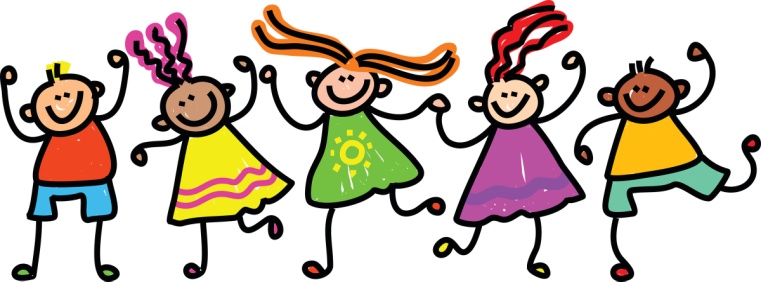 2017 - Year 1 - Room 5 Term 3 Overview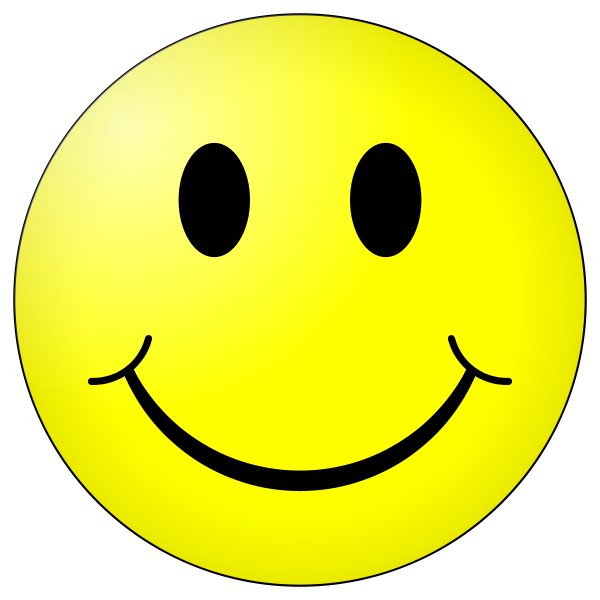 